Вебинар-обучение дляспециалистов по охране трудаНапоминаем всем работодателям, зарегистрированным и осуществляющим свою деятельность на территории Темрюкского района о необходимости своевременного предоставления ежеквартальной отчетности «О состоянии производственного травматизма». Отчетность заполняется до конца текущего квартала в личном кабинете работодателя посредством интерактивного портала www.kubzan.ru. В связи с затруднениями и ошибками, возникающими у специалистов (ответственных) по охране труда при заполнении отчетности, центром занятости населения 22 сентября 2022 года с 9:00 до 9:40 часов запланирован вебинар на тему: Правила заполнения ежеквартальной отчетности «О состоянии производственного травматизма».  Мероприятие будет проводиться  в формате online через платформу Zoom.Для участия в онлайн-семинаре достаточно перейти по ссылке https://us04web.zoom.us/j/77807804356?pwd=EN5k31buP0y2DkANQVI131Qm3pTxWz.1 Идентификатор конференции: 778 0780 4356. Код доступа: 0000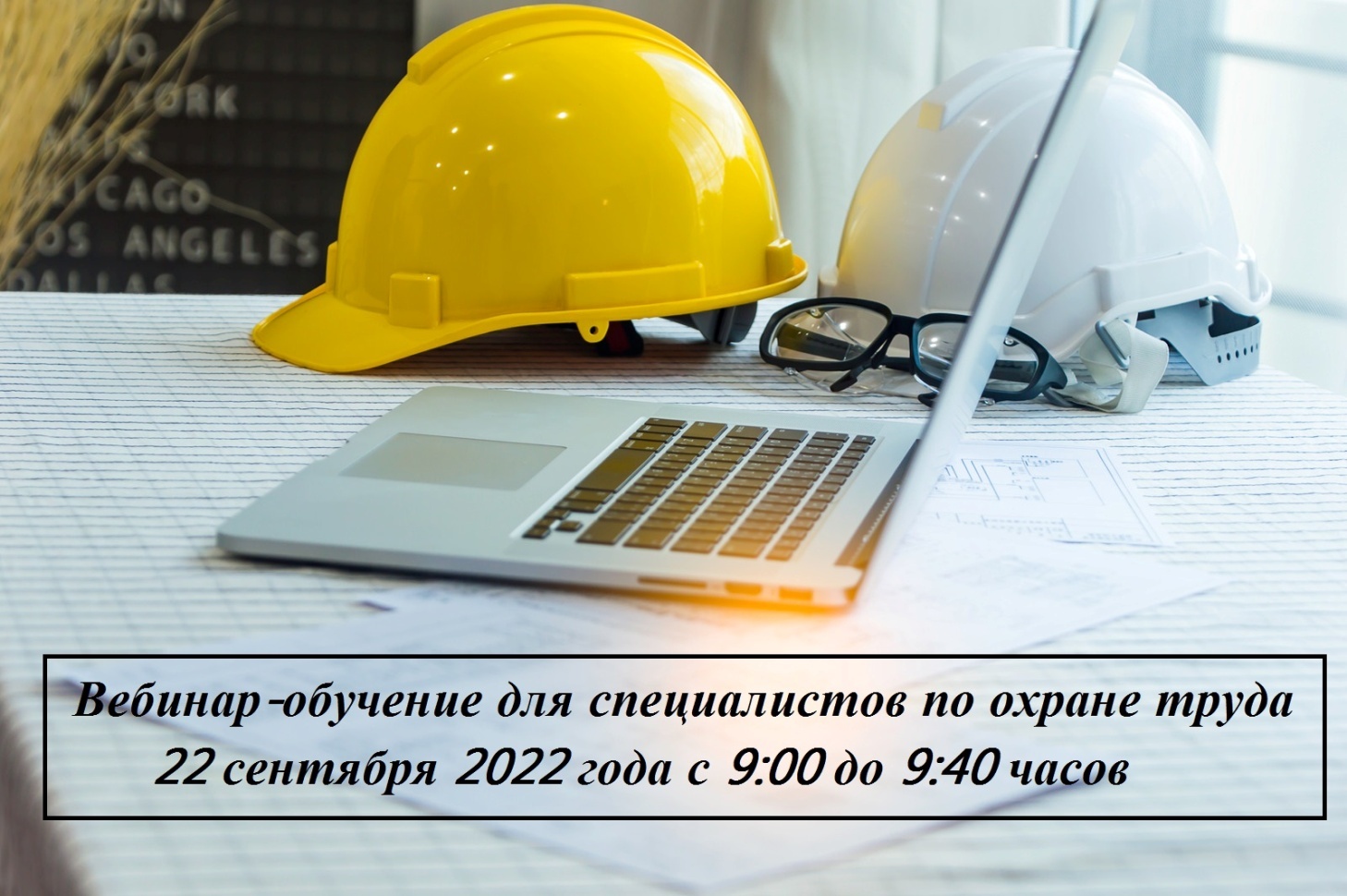 